V sobotu 1. 5. proběhne od 14.00 brigáda „Ukliďte Krásno, vyčistěte Dlouhou stoku“ v rámci akce „Ukliďme Česko – čištění řeky Ohře a jejích přítoků“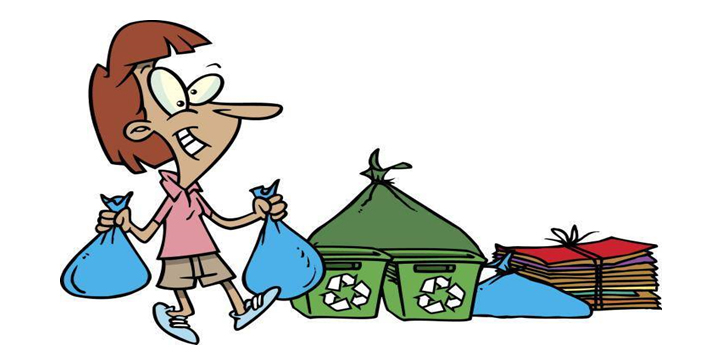 V rámci akce letos uklidíme nejen Krásno, Háje a Dolní Hlubokou, ale zapojíme se i do akce „Čištění řeky Ohře a jejích přítoků“, kterou pořádá MAS Sokolovsko. V rámci akce vyčistíme koryto a okolí Dlouhé stoky po celé délce našeho katastru. V letošním roce proběhne úklid tak, abychom dodrželi všechna bezpečnostní opatření. Dobrovolníci budou čistit na přiděleném úseku. Zároveň budou rozděleni do malých, ideálně rodinných skupin, aby byla dodržena všechna bezpečnostní opatření. Zodpovědnost za dodržení opatření bude na dobrovolnících. Sraz ve 14.00 u radnice. Kdo máte, vezměte si do batohu holinky a do ruky hrábě. Rozsah úklidu bude určen podle počtu brigádníků. Zvolte ideální oblečení podle předpovědi počasí a pokud doma máte, vezměte si reflexní vestu. Drobné občerstvení zajištěno. Abychom věděli orientační počet účastníků akce, hlaste se prosím prostřednictvím emailu na adrese: kvapilova@mesto-krasno.cz, či formou sms na tel. 601 171 567. V případě nepříznivého počasí bude akce odložena.S pozdravem a poděkováním za pomoc Josef Havel